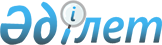 О внесении изменения в постановление акимата города Жезказган от 15 декабря 2008 года N 848/12 "Об оказании финансовой помощи социально незащищенным обучающимся и обучающимся из числа малообеспеченных семей"
					
			Утративший силу
			
			
		
					Постановление акимата города Жезказган Карагандинской области от 29 января 2009 года N 02/27. Зарегистрировано управлением юстиции города Жезказган Карагандинской области 25 февраля 2009 года N 8-2-78. Утратило силу - постановлением акимата города Жезказган Карагандинской области от 11 апреля 2011 года N 09/04      Сноска. Утратило силу - постановлением акимата города Жезказган Карагандинской области от 11.04.2011 N 09/04 (вводится в действие со дня официального опубликования).

      В соответствии с Законом Республики Казахстан от 23 января 2001 года N 148 "О местном государственном управлении в Республике Казахстан", акимат города Жезказган ПОСТАНОВЛЯЕТ:



      1. Внести в постановление акимата города Жезказган от 15 декабря 2008 года N 848/12 "Об оказании финансовой помощи социально незащищенным обучающимся и обучающимся из числа малообеспеченных семей" (зарегистрировано в Реестре государственной регистрации нормативных правовых актов за номером 8-2-68 от 29 декабря 2008 года, опубликованное в газете "Сарыарка" от 31 декабря 2008 года N 132, в газете "Жезказганская правда" от 31 декабря 2008 года N 74), следующее изменение:

      пункт 1 изложить в следующей редакции:

      "1. Для оплаты за обучение в Жезказганском университете имени О.А. Байконурова и медицинской Академии города Караганды оказать финансовую помощь социально незащищенным обучающимся и обучающимся из числа малообеспеченных семей".



      2. Настоящее постановление вводится в действие со дня официального опубликования.      Аким города                                К. Балмагамбетов
					© 2012. РГП на ПХВ «Институт законодательства и правовой информации Республики Казахстан» Министерства юстиции Республики Казахстан
				